ВОСЬМОЕ АПРЕЛЯ.ТЕМА.ВВОДНЫЕ  КОНСТРУКЦИИ КАК СРЕДСТВО ВЫРАЖЕНИЯ И ВОЗДЕЙСТВИЯ НА СОБЕСЕДНИКА.1.ЗНАКОМСТВО С ТЕОРИЕЙ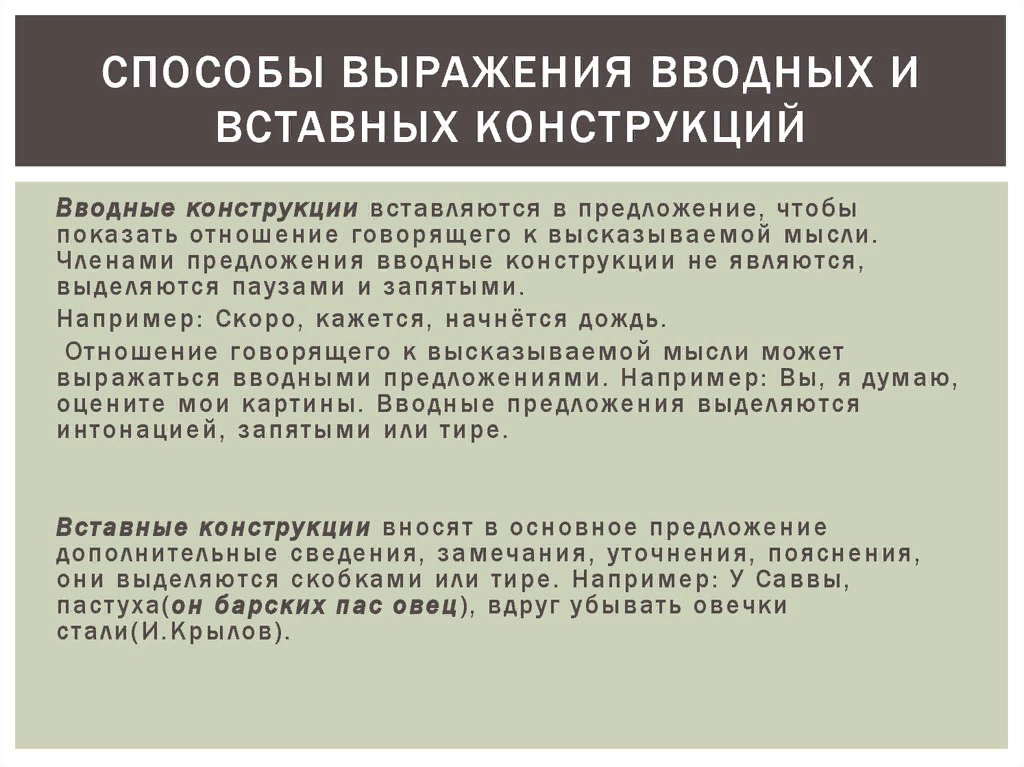 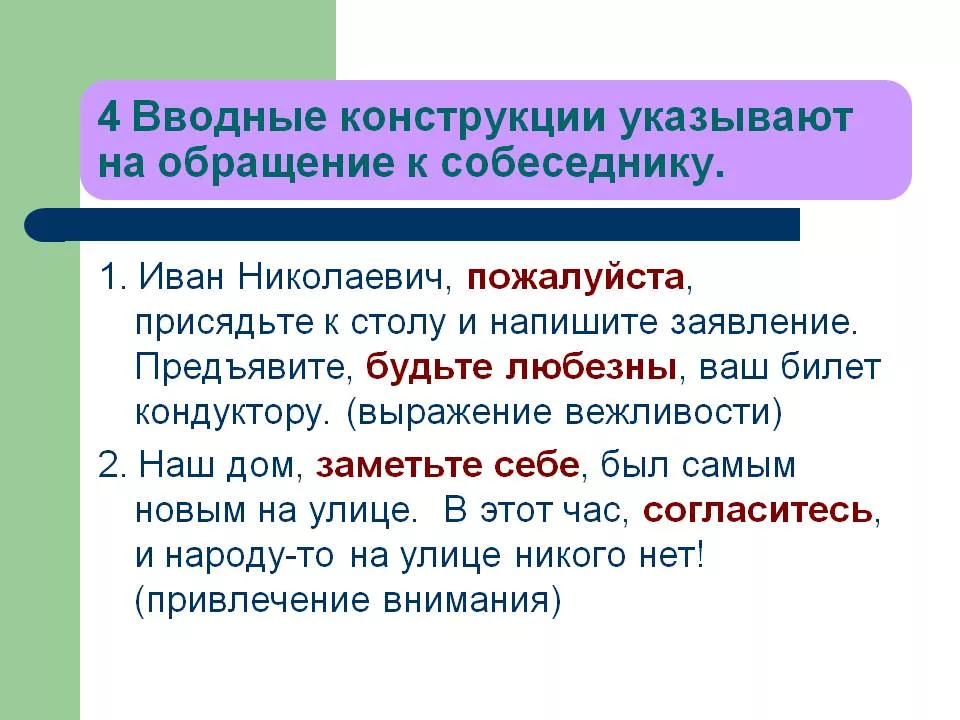 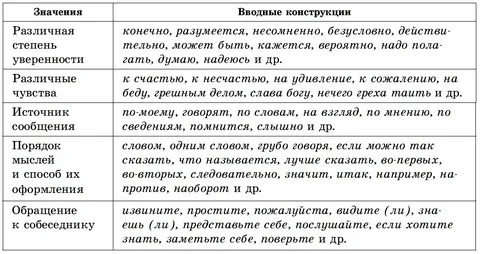 2.САМОСТОЯТЕЛЬНО ИЗУЧИТЬ ПАРАГРАФ 433.ВЫПОЛНИТЬ ПИСЬМЕННО В ТЕТРАДИ УПР.136(ПЕРЕОБРАЗОВАТЬ ДАННОЕ ПРЕДЛОЖЕНИЕ ВСТАВИВ ВВОДНЫЕ  КОНСТРУКЦИИ.4.ВЫПОЛНИТЬ ПИСЬМЕННО В ТЕТРАДИ УПР.137(ПОСТРОИТЬ ПРЕДЛЖЕНИЯ С ПРЕДЛОЖЕННЫМИ СХЕМАМИ)5.ВЫПОЛНИТЬ УПР.138(С ДАННЫМИ СЛОВАМИ ПРИДУМАТЬ И ЗАПИСАТЬ ПРЕДЛОЖЕНИЯ С ДАННЫМИ СЛОВАМИ.В ЗАДАНИИ СКАЗАНО СОСТАВИТЬ ПО 2 ПРЕДЛОЖЕНИЯ ,НО МНЕ ХВАТИТ И ПО ОДНОМУ ПРЕДЛЖЕНИЮ С КАЖДЫМ СЛОВОМ.